Министерство здравоохранения РФДепартамент здравоохранения Брянской областиГосударственное автономное профессиональное образовательное учреждение «Брянский медико-социальный техникум имени                     академика Н.М. Амосова»МЕТОДИЧЕСКАЯ РАЗРАБОТКАПрактического занятияДля преподавателя по дисциплине ОП.07 Органическая химияСпециальность 33.03.01. Фармация, квалификация ФармацевтФорма обучения – очнаяНормативный срок подготовки – 1 год 10 месяцевОбразовательная база приёма: на базе среднего общего образованияТема 4.1 УглеводыЦЕЛИ ЗАНЯТИЯ:I Познавательные цели:Углубить знания студентов номенклатуре ИЮПАК органических соединений – углеводов.Расширить знания о физических  и химические свойства органических соединений.II Развивающие цели:Развить умения устанавливать причинно-следственные связи, оперировать фактами, самостоятельно формулировать и аргументировать свою точку зрения.Развить умение организовывать собственную деятельность, проводить сравнение и анализ, работать в группе, эффективно общаться с сокурсниками, преподавателемIII Воспитательные цели:Формировать компетентности в сфере самостоятельной познавательной деятельности, критического мышления, навыков работы в группе.Воспитание ответственного отношения к изучению содержания общепрофессиональной учебной дисциплины «Органическая химия»ТИП ЗАНЯТИЯ: практическоеМесто проведения: кабинет 306Время проведения: 90 минут.Дидактическая база занятия:Методическая разработка для преподавателя;Методическая разработка для студента;Раздаточный материал;Доска;Проектор;Ноутбук;Химические реактивы (гидроксид натрия, сульфат меди, сульфат никеля, сульфат кобальта, перманганат калия, сахароза, фруктоза, глюкоза)Химическая посуда (пробирки, штативы, ступка, пестик, держатель для пробирок, спиртовка).МЕЖПРЕДМЕТНЫЕ СВЯЗИ.МДК 02.02.Контроль качества лекарственных средств. Тема 3.3. Контроль качества лекарственных средств, производных углеводов и простых эфиров.ОП 06. Неорганическая химия Темы: 1.7 Химические реакции.ВНУТРИПРЕДМЕТНЫЕ СВЯЗИ.1.	ОП 07. Органическая химия. Тема 4.2: ЖирыСтудент должен знать: З 01. Основные положения теории химического строения органических соединений А.М. Бутлерова;З 02. Значение органических соединений как основы лекарственных средств;З 03. Номенклатура ИЮПАК органических соединений;З 04. Физические и химические свойства органических соединенийСтудент должен уметь:У 01. Составлять название органического соединения по номенклатуре ИЮПАК;У 02. Писать изомеры органических соединений;У 03. Классифицировать органические соединения по функциональным группам;У 04. Классифицировать органические соединения по кислотным и основным свойствам;У 05. Предлагать качественные реакции на лекарственные средства органического происхожденияСтудент должен иметь практический опыт:1.	исследования свойств углеводов2.	осуществления химических реакций характерных для глюкозы, фруктозы, сахарозы и крахмала.Формируются ОК (общие компетенции):ОК 01. Выбирать способы решения задач профессиональной деятельности применительно к различным контекстамОК 02. Осуществлять поиск, анализ и интерпретацию информации, необходимой для выполнения задач профессиональной деятельностиОК 04. Работать в коллективе и команде, эффективно взаимодействовать с коллегами, руководством, клиентамиОК 07. Содействовать сохранению окружающей среды, ресурсосбережению, эффективно действовать в чрезвычайных ситуацияхОК 09. Использовать информационные технологии в профессиональной деятельностиФормируются ПК (профессиональные компетенции):1.	ПК 2.5. Соблюдать правила санитарно-гигиенического режима, охраны труда, техники безопасности и противопожарной безопасности, порядок действий при чрезвычайных ситуацияхХРОНОКАРТА ЗАНЯТИЯ1. Организационный момент - 2 мин.2. Объявление темы, постановка целей, актуализация - 3 мин.3. Определение исходного уровня знаний – 15 мин.4. Вводный инструктаж – 4 мин.5. Практическая работа – 30 мин.6. Физкультминутка – 3 мин.7. Работа с рабочими (опорными) листами – 10 мин.8. Контроль конечного уровня знаний – 10 мин.9. Рефлекия – 5 мин.10. Подведение итогов – 5 мин.11. Задание для домашней работы студентов – 3 мин.12. Уборка рабочего места – 5 мин.Технологическая карта занятия
(практическое занятия)ПРИЛОЖЕНИЕ 1ФРОНТАЛЬНЫЙ ОПРОСЧто такое гидроксикислоты?Названия гидроксикислот по номенклатура IUPAC.Способы получения, универсальный предшественник.Названия гидроксикислот по рациональной номенклатуре.Напишите формулу молочной кислоты. Как называются соли и эфиры молочной кислоты?Скажите название лимонной кислоты. Как называются соли лимонной кислоты?Как называются соли и сложные эфиры винной кислоты?Что такое рацемат?ЭТАЛОНЫ ОТВЕТОВГидроксикислоты - это органические соединения, которые в своем составе содержат одновременно карбоксильную и гидроксильную группыПо правилам международной номенклатуры (IUPAC) главной группой у гидроксикислот является кислотная карбоксильная группа. Поэтому в основу названия гидроксикислот положено название кислоты, положения гидроксигрупп указывают цифрами.Одним из универсальных предшественников являются галогензамещенные кислоты. Гидроксильную группу вводят с помощью реакции щелочного гидролиза. Реакции протекают легко, т.к. уходящими группами являются устойчивые галогенид-ионы. Этот способ особенное удобен для получения икислот, в связи с тем, что исходные альфа-галогензамещенные кислоты получают из карбоновых кислот. CН3CH2(Br)CHCOOH (2бромбутановая кислота) +NaOH=CH3CH2(OH)CHCOOH (2-гидроксибутановая кислота)Гидрксикислоты могут быть названы как гидроксипроизводные карбоновых кислот. Положение гидроксила относительно карбоксила указывается греческими буквами α, β, γ и т.д.CH3CH(OH)COOH. Соли и эфиры молочной кислоты называются  лактатами.(2-гидроксипропан-1,2,3-трикарбоновая) кислота. Соли лимонной кислоты называются цитратами.Тартраты.Рацемат – это смесь равных количеств D- и  L-винной кислоты, называемый виноградной кислотой. альфа-гидроксПРИЛОЖЕНИЕ 2ЗАДАНИЯ В ТЕСТОВОЙ ФОРМЕВыберите один правильный ответ1. Гидроксикислотой являетс:янтарнаямолочнаямаслянаяпировинограднаябензойная2. Кислота,имеющая формулу СН3 – СН(ОН) – СН2 – СООН, называется:3-гидроксимасляная2 -гидроксимасляная2–гидроксибутановая3-гидроксипропановая3. Получение молочной кислоты осуществляется действием H2O на:2-хлоропропановую кислоту3-хлорпропановую кислотупропеновую кислотумасляную кислоту4. Молочная кислота образуется при молочнокислом брожении:глюкозыхитинаарабинозырибозы5. Одноосновной гидроксикислотой является:яблочнаяпропановаябутановая2-гидроксипропановая6.Ряд каких средств созданы на основе ГАМК?Ноотропные лсСедативныеНПВС 7. Соли какой кислоты применяют для консервации донорской крови?ТартратЦитратыЛактаты8. Какие гидроксикислоты при нагревании с сильными минеральными кислотами разлагаются с образованием карбонильного соединения (альдегида или кетона) и муравьиной кислоты?БэттаГаммаАльфа9. Оптические изомеры имеет:CH3СOOHCH2(OH)СOOHCH3CH(OH)СOOHCH2=CH-СOOH10. Какие гидроксикислоты при нагревании подвергаются элиминированию сообветственно воды или аммиака с образованием α,β-ненасыщенных карбоновых кислот?АльфаГамма бетта Какие гидроксикислоты вступают во внутримолекулярные реакции ацилирования с образованием циклических сложных эфиров?Гамма и сигмаАльфабеттаГидроксибутандиовая кислота это…Винная кислотаЯблочная кислотаЛимонная кислота5. мезовинной кислотеФормула какого препарата представлена на рисунке?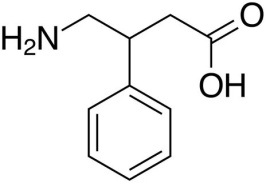 1. КеторолФенибутПирацетам смешанный калиево-натриевый тартрат при взаимодействии с гидроксидом меди 2 дает соединение …1.красного цвета2.зеленого цвета3.ярко синего цвета15. Формуле ГАМК соответствует:ПирацетамФенибут Аминалон ЭТАЛОНЫ ОТВЕТОВ:- 2- 1- 1- 1- 4- 1- 2- 3- 3 - 3 - 1 - 2 - 2 - 3 - 3	ПРИЛОЖЕНИЕ 3РАБОЧИЕ ЛИСТЫ ДЛЯПРАКТИЧЕСКОЙ РАБОТЫ НА ТЕМУ: «УГЛЕВОДЫ»Памятка при работе в химической лабораторииПри ожогах кислотой или щелочью пораженное место промывают обильной струёй воды, а затем обрабатывают:-при ожогах кислотами — слабым раствором питьевой соды (можно присыпать мелом или окисью магния). -При ожогах щелочами - слабым раствором уксусной или лимонной кислотой.Пролитые случайно растворы реактивов следует аккуратно собирать и сливать в места, указанные учителем.В случае если кто-то получил травму, даже незначительную, следует немедленно сообщить об этом учителю.Обязательно, после окончания проведения экспериментальной части необходимо вымыть руки с мылом!Целью проведения практической работы является изучение химических свойств углеводов, их строения и классификации. Определение подлинности углевоов с помощью качественных реакций.Актуальность нашей работы заключается в том, на основе проведенных экспериментов сделать вывод о различии структурных форм углеводов и наличии различных функциональных групп.Опыт № 1. Обнаружение гидроксильных групп в углеводах.Ход работы. В три пробирки наливают по 1,5 мл растворов: глюкозы, фруктозы. В каждую пробирку добавляют по 1 мл 10-% р-ра NaOH, а затем по каплям приливают 5-% р-р CuSO4. Объясните наблюдаемые эффекты.Наблюдения и уравнения реакций :___________________________________________________________________________________________________________________________________________________________________________________________________________________________________________________________________________________________________________________________________________________________________________________________________________________________________________________________________________________________________________________________________________________________Выводы : ____________________________________________________________________________________________________________________________________________________________________________________________________________________________________________________________________________________________________________________Опыт № 2. Обнаружение альдегидной группы в моносахаридах.Ход работы. а) Окисление гидроксидом меди (11) - реакция “ хамелеон”.В две пробирки наливают по 2 мл р-ров глюкозы и фруктозы, добавляют 1 мл 10-% р-ра NaOH и по каплям (до появления голубого осадка Cu(OH)2 ) 5-% р-р CuSO4. Содержимое пробирок осторожно нагревают и наблюдают изменение голубой окраски осадка на красный. Объясните, почему реакция идет только с раствором глюкозы.           б) Окисление аммиачным раствором оксида серебра (реакция “серебряного зеркала”).В две пробирки наливают по 1 мл растворов глюкозы и фруктозы, добавляют по 4-5 капель аммиачного раствора оксида серебра и осторожно нагревают. Объясните наблюдаемые явления.Наблюдения и уравнения реакций :___________________________________________________________________________________________________________________________________________________________________________________________________________________________________________________________________________________________________________________________________________________________________________________________________________________________________________________________________________________________________________________________________________________________Выводы : ____________________________________________________________________________________________________________________________________________________________________________________________________________________________________________________________________________________________________________________Опыт № 3. Цветные реакции на сахарозу.Ход работы.  В две пробирки наливают по 2 мл 10-% р-ра сахарозы и по 1 мл 5-% р-ра NaOH. Затем в одну пробирку добавляют несколько капель 5-% р-ра сульфата кобальта, а в другую - столько же сульфата никеля. Что наблюдаем? Ответ поясните.Наблюдения и уравнения реакций :___________________________________________________________________________________________________________________________________________________________________________________________________________________________________________________________________________________________________________________________________________________________________________________________________________________________________________________________________________________________________________________________________________________________Выводы : ____________________________________________________________________________________________________________________________________________________________________________________________________________________________________________________________________________________________________________________Опыт № 4. Реакции на крахмал.Ход работы. Необходимо налить воду в два стакана. В один из них насыпал крахмал. В каждую воду добавили 2-3капли йода. Что наблюдаем?Наблюдения и уравнения реакций :___________________________________________________________________________________________________________________________________________________________________________________________________________________________________________________________________________________________________________________________________________________________________________________________________________________________________________________________________________________________________________________________________________________________Выводы : ____________________________________________________________________________________________________________________________________________________________________________________________________________________________________________________________________________________________________________________Опыт № 5. Реакция «Светофор»Ход работы. 1. Возьмите стакан и налейте в него примерно 100 мл воды.2. Насыпьте в воду одну чайную ложку сахара и хорошенько перемешайте, чтобы весь сахар растворился.3. Добавьте к раствору сахара примерно 10 мл гидроксида натрия.4. Возьмите второй стакан и налейте в него примерно 200 мл воды (Объемы примерные, потому что они влияют лишь на скорость протекания реакции)5. Возьмите вторую ложку и насыпьте в воду несколько кристалликов перманганата калия. Перемешайте раствор до полного растворения кристаллов. (А вот с марганцовкой надо не переборщить, если окраска раствора будет слишком интенсивной, это затруднит наблюдение превращения)6. Прилейте содержимое первого стакана (щелочной раствор сахара) во второй стакан (раствор марганцовки).7. Наблюдайте изменение окраски раствора.Наблюдения и уравнения реакций :___________________________________________________________________________________________________________________________________________________________________________________________________________________________________________________________________________________________________________________________________________________________________________________________________________________________________________________________________________________________________________________________________________________________Выводы : ____________________________________________________________________________________________________________________________________________________________________________________________________________________________________________________________________________________________________________________Опыт № 6. Обугливание сахара.Ход работы. Берем несколько кусочков сахара, измельчаем в ступке с помощью пестика пересыпаем сахар в цилиндр, затем добавляем воду, далее прибавляем концентрированную серную кислоту по палочке. Что наблюдаем, напишите уравнение реакции.Наблюдения и уравнения реакций :___________________________________________________________________________________________________________________________________________________________________________________________________________________________________________________________________________________________________________________________________________________________________________________________________________________________________________________________________________________________________________________________________________________________Выводы : ____________________________________________________________________________________________________________________________________________________________________________________________________________________________________________________________________________________________________________________Общий вывод практического занятия:____________________________________________________________________________________________________________________________________________________________________________________________________________________________________________________________________________________________________________________Эталоны ответовРАБОЧИЕ ЛИСТЫ ДЛЯПРАКТИЧЕСКОЙ РАБОТЫ НА ТЕМУ: «УГЛЕВОДЫ»Опыт № 1. Обнаружение гидроксильных групп в углеводах.Ход работы. В три пробирки наливают по 1,5 мл растворов: глюкозы, фруктозы. В каждую пробирку добавляют по 1 мл 10-% р-ра NaOH, а затем по каплям приливают 5-% р-р CuSO4. Объясните наблюдаемые эффекты.Наблюдения и уравнения реакций :Молекулярная формула фруктозы такая же, как и у глюкозы, — С6Н12О6, то есть она является изомером глюкозы. Вы уже знаете, что в молекуле глюкозы содержится альдегидная группа. В  молекуле фруктозы,   в отличие от глюкозы, имеется кетонная группа: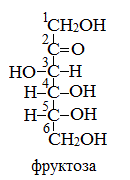 Кроме кетонной группы, в молекуле фруктозы содержится пять гидроксильных групп. Таким образом, фруктоза является одновременно многоатомным спиртом и кетоном.Образующийся вначале осадок Cu(OH)2 при встряхивании растворяется, получается ярко-синий раствор алкоголятов (сахаратов) меди.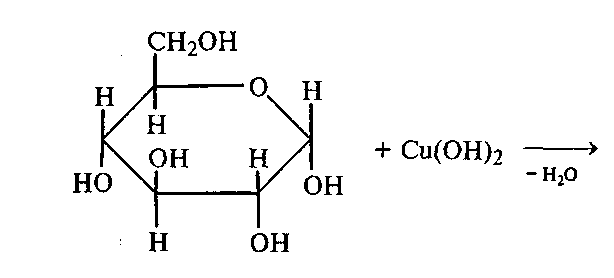 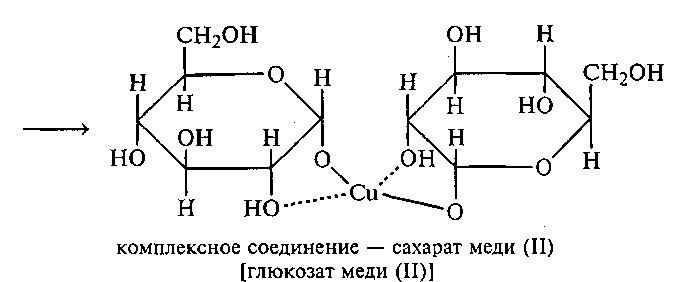 Выводы : Как многоатомные спирты глюкоза, фруктоза способны взаимодействовать с меди (II) гидроксидом с образованием комплексных сединений синего цвета. Мы доказали наличие гидроксильных групп в глюкозе и фруктозе.Сообщение на тему: Глюкоза, применение, интересные факты.Опыт № 2. Обнаружение альдегидной группы в моносахаридах.Ход работы. а) Окисление гидроксидом меди (11) - реакция “ хамелеон”.В две пробирки наливают по 2 мл р-ров глюкозы и фруктозы, добавляют 1 мл 10-% р-ра NaOH и по каплям (до появления голубого осадка Cu(OH)2 ) 5-% р-р CuSO4. Содержимое пробирок осторожно нагревают и наблюдают изменение голубой окраски осадка на красный. Объясните, почему реакция идет только с раствором глюкозы.           б) Окисление аммиачным раствором оксида серебра (реакция “серебряного зеркала”).В две пробирки наливают по 1 мл растворов глюкозы и фруктозы, добавляют по 4-5 капель аммиачного раствора оксида серебра и осторожно нагревают. Объясните наблюдаемые явления.Наблюдения и уравнения реакций :- Глюкоза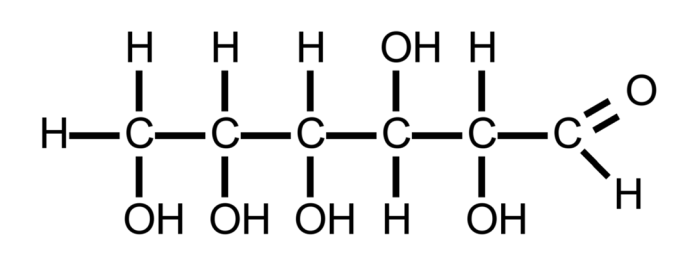 - Фруктоза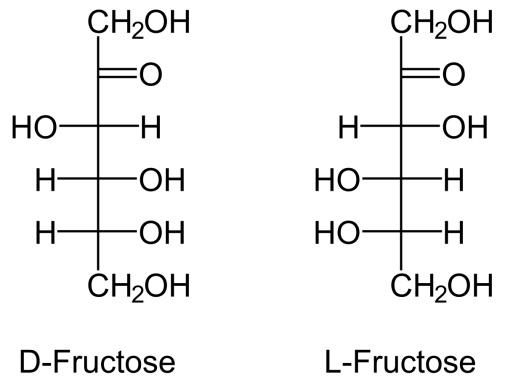 А)    Глюкоза содержит в своем составе пять гидроксильных групп и одну альдегидную группу. Поэтому она относиться к альдегидоспиртам. Ее химические свойства похожи на свойства многоатомных спиртов и альдегидов. Реакция с гидроксидом меди (II) демонстрирует восстановительные свойства глюкозы. Прильем к раствору глюкозы несколько капель раствора сульфата меди (II) и раствор щелочи. Осадка гидроксида меди не образуется. Раствор окрашивается в ярко-синий цвет. В данном случае глюкоза растворяет гидроксид меди (II) и ведет себя как многоатомный спирт. Нагреем раствор. Цвет раствора начинает изменяться. Сначала образуется желтый осадок Cu2O, который с течением времени образует более крупные кристаллы CuO красного цвета. Глюкоза при этом окисляется до глюконовой кислоты.СН2ОН – (СНОН)4 – СОН + Сu(ОН)2 = СН2ОН – (СНОН)4 – СООН + Сu2О↓+ Н2ОБ)     Доказать наличие альдегидной группы в глюкозе можно с помощью аммиачного раствора оксида серебра. К аммиачному раствору оксида серебра добавим раствор глюкозы и подогреем смесь на водяной бане. Вскоре на стенках колбы начинает осаждаться металлическое серебро. Эта реакция называется реакцией серебряного зеркала. Ее используют как качественную для открытия альдегидов. Альдегидная группа глюкозы окисляется до карбоксильной группы. Глюкоза превращается в глюконовую кислоту.СH2OH(CHOH)4-COH+2[Ag(NH3)2]OHt→СH2OH(CHOH)4-COONH4+2Ag↓+3NH3+H2O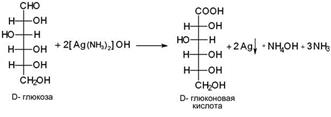 Реакцию серебряного зеркала используют в промышленности для серебрения зеркал, изготовления колб для термосов, елочных украшений.Выводы : Реакции на фруктозу не идут т.к. в её составе нет альдегидной группы. Мы доказали наличие альдегидной группы в глюкозе.Сообщение на тему: История реакции «серебряного зеркала» с глюкозой.Сообщение на тему: Фруктоза, история получения, интересные факты.Опыт № 3. Цветные реакции на сахарозу.Ход работы.  В две пробирки наливают по 2 мл 10-% р-ра сахарозы и по 1 мл 5-% р-ра NaOH. Затем в одну пробирку добавляют несколько капель 5-% р-ра сульфата кобальта, а в другую - столько же сульфата никеля. Что наблюдаем? Ответ поясните.Схема опыта и наблюдения : В пробирке с солью кобальта появляется фиолетовое окрашивание, а с солью никеля - зеленое.- Сахароза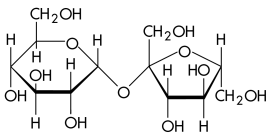 Выводы : Как многоатомный спирт сахароза образует с раствором кобальта сульфата в присутствии эквивалентного количества натрия гидроксида комплекс фиолетового цвета. Реакция подлинностиСообщение на тему: Сахароза, история получения, интересные факты.Опыт № 4. Реакции на крахмал.Ход работы. Необходимо налить воду в два стакана. В один из них насыпал крахмал. В каждую воду добавили 2-3капли йода. Что наблюдаем?Наблюдения и уравнения реакций :В том стакане, где была простая вода, она пожелтела. А в том стакане, где был раствор с крахмалом, он посинел. Выводы : Йод является как бы индикатором или анализатором содержания крахмала. При взаимодействии йода с крахмалом образуется соединение включения (клатрат) канального типа. (Так как молекула амилозы представляет собой спираль, то при взаимодействии амилозы (Один из основных полисахаридов, составляющих крахмал. Образована линейными или слаборазветвлёнными цепочками остатков альфа-глюкозы, соединённых гликозидными связями между 1-м и 4-м углеродными атомами: α-) с йодом в водном растворе молекулы йода входят во внутренний канал спирали, образуя так называемое соединение включения. Раствор иода окрашивает крахмал в синий цвет. Тем самым мы доказали, что крахмал относится к полисахаридам.Сообщение на тему: Интересные факты о крахмале.Теперь мы с Вами проверим некоторые продукты на наличие крахмала.Опыт № 5. Реакция «Светофор»Ход работы. 1. Возьмите стакан и налейте в него примерно 100 мл воды.2. Насыпьте в воду одну чайную ложку сахара и хорошенько перемешайте, чтобы весь сахар растворился.3. Добавьте к раствору сахара примерно 10 мл гидроксида натрия.4. Возьмите второй стакан и налейте в него примерно 200 мл воды (Объемы примерные, потому что они влияют лишь на скорость протекания реакции)5. Возьмите вторую ложку и насыпьте в воду несколько кристалликов перманганата калия. Перемешайте раствор до полного растворения кристаллов. (А вот с марганцовкой надо не переборщить, если окраска раствора будет слишком интенсивной, это затруднит наблюдение превращения)6. Прилейте содержимое первого стакана (щелочной раствор сахара) во второй стакан (раствор марганцовки).7. Наблюдайте изменение окраски раствора.Схема опыта и наблюдения : Окраска быстро изменилась: сначала была малиновая, потом синяя, теперь зелёная.Выводы : Перманганат калия – достаточно сильный окислитель, и она вступает в сложные окислительно-восстановительные реакции, продуктом которых являются вещества разных цветов. Если взболтать колбу, когда реакция уже остановится, то снова она не начнётся, потому что уже получились конечные продукты.Опыт № 6. Обугливание сахара.Ход работы. Берем несколько кусочков сахара, измельчаем в ступке с помощью пестика пересыпаем сахар в цилиндр, затем добавляем воду, далее прибавляем концентрированную серную кислоту по палочке. Что наблюдаем, напишите уравнение реакции.Вывод:Концентрированная серная кислота - сильный водоотнимающий агент. Она способна не просто поглощать воду и ее пары, но и отнимать у веществ т.н. конституционную воду, которая "содержится" в них в виде изолированных групп -Н и -ОН.Сахар (сахароза) - это сложное органическое вещество, формула которого C12H22O11. Из формулы видно, что соотношение атомов Н и О в сахарозе такое же как и у воды – два водорода на один кислород.Концентрированная серная кислота не только отбирает у сахара воду (обезвоживает сахар), но и частично превращает его в уголь.C12H22O11+ 2H2SO4(конц.) = 11С +CO2 + 13H2O + 2SO2Выделяющаяся вода при такой химической реакции в основном поглощается серной кислотой (серная кислота "жадно" поглощает воду) с образованием гидратов, - отсюда сильное выделение тепла. А углекислый газ CO2, который получается при окислении сахара и сернистый газ SO2 поднимают обугливающуюся смесь вверх.ПРИЛОЖЕНИЕ 4ФИЗКУЛЬТМИНУТКАБыстро поморгать несколько раз, затем закрыть глаза на 5-10 секунд.Крепко зажмуриться на несколько секунд, затем открыть глаза и посмотреть вдаль.Вытянуть вперед руку и следить глазами за движением пальца, медленно перемещаемого вверх-вниз и вправо-влево.По 3-4 раза сделать круговые движения глазами сначала в правую, затем в левую сторону. Темп средний.Выполняется стоя. Несколько раз попеременно поворачивать голову вправо и смотреть влево и наоборот.ПРИЛОЖЕНИЕ 5КОНТРОЛЬ КОНЕЧНОГО УРОВНЯ ЗНАНИЙСреди предложенных утверждений выберите истинные.1. Второе название глюкозы – виноградный сахар.2. Глюкозу можно отличить от сахарозы с помощью реакции «серебряного зеркала».3. Солнечный свет и наличие зеленого пигмента хлорофилла не являются необходимыми условиями для протекания реакции фотосинтеза.4. Глюкоза способна окисляться, но не способна восстанавливаться.5. Изомером глюкозы является фруктоза.6. В молекуле дезоксирибозы на один атом кислорода меньше, чем в молекуле рибозы.7. Рибоза и дезоксирибоза являются представителями гексоз.8. Массовая доля сахарозы наиболее велика в винограде.9. Сахароза не способна гореть.10. Процесс гидролиза сахарозы называется инверсией.11. Крахмал и целлюлоза являются гомологами по отношению друг к другу.12. Качественная реакция на крахмал – реакция «серебряного зеркала».13. В печени человека содержится разновидность крахмала – гликоген.14. Молярная масса целлюлозы не может достигать нескольких миллионов г/моль.15. Макромолекулы целлюлозы имеют линейную форму.16. Целлюлоза не способна растворяться в сероуглероде и водном растворе гидросульфита кальция.17. Хлопок на 90% состоит из целлюлозы.18. При частичном гидролизе целлюлозы образуются декстрины.19. При полном окислении целлюлозы образуются углекислый газ и вода.20. Нитраты целлюлозы используются для производства бездымного пороха, коллодия и целлулоида.Задание № 2В среднем сладкоежки кладут 2 чайные ложки сахара на стакан чая. Зная, что в такой ложке помещается  сахара, а объем стакана 200 мл, рассчитайте массовую долю сахарозы в растворе (плотность чая считать равной 1 г/мл).Задание № 3Осуществить превращенияКрахмал → глюкоза → этанол → этилен Сахароза → глюкоза → этанол → этилформиат Крахмал → глюкоза → этанол → этилацетатГлюкоза → этанол → этаналь →  уксусная кислота ЭТАЛОНЫ ОТВЕТОВЗадание № 1– 1, 2, 5, 6, 10, 13, 15, 17, 19, 20.Задание № 2Решение:
m (двух чайных ложек сахара) = 7+7= 14г;
m (чая) = ρ . V = 1г/мл ٠ 200мл = 200г;
m (раствора  чая) = m (чая) + m (двух чайных ложек сахара) = 200г + 14г = 214г;
ω (сахарозы) = m (двух чайных ложек сахара) . 100% / m (раствора  чая) = 14г ٠100% / 214г = 6,5%.
Ответ: ω (сахарозы) = 6,5%. Задание № 3РешенияКрахмал → глюкоза → этанол → этилен 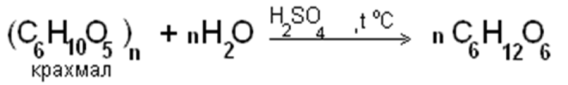 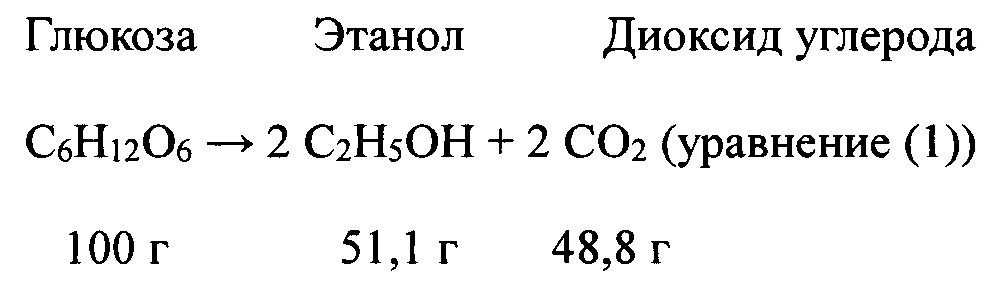 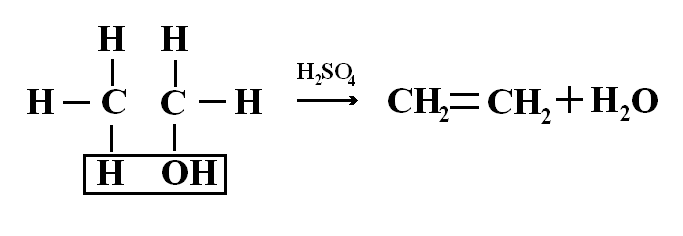 Сахароза → глюкоза → этанол → этилформиат 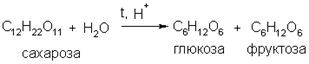 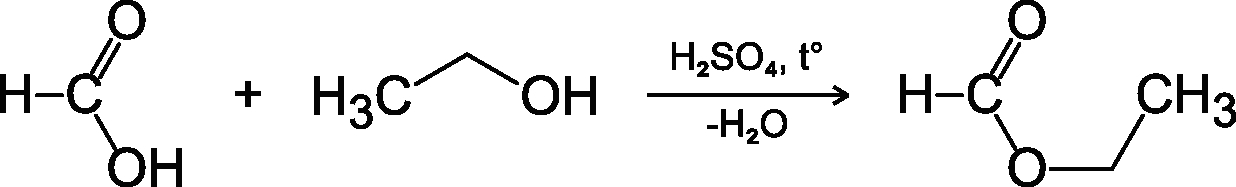 Крахмал → глюкоза → этанол → этилацетат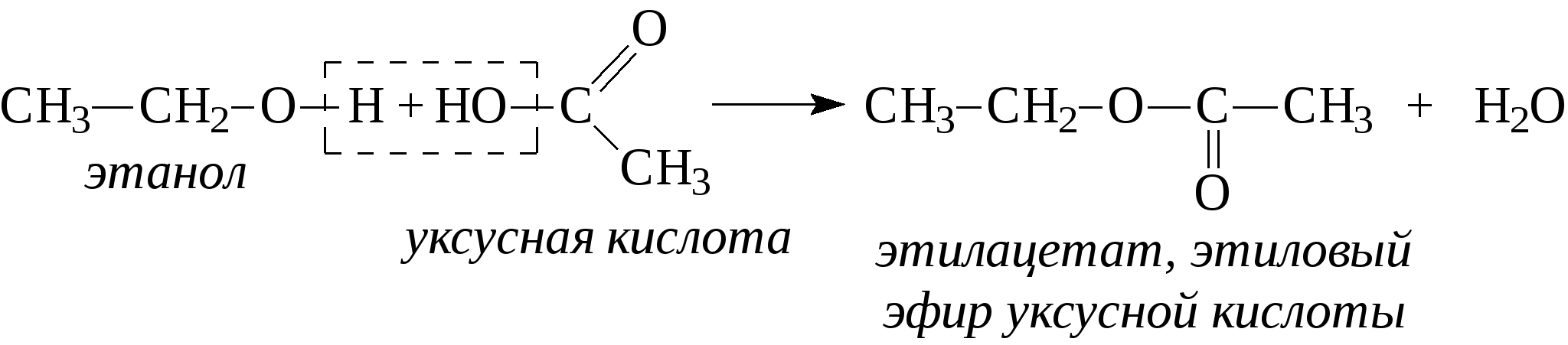 Глюкоза → этанол → этаналь →  уксусная кислота 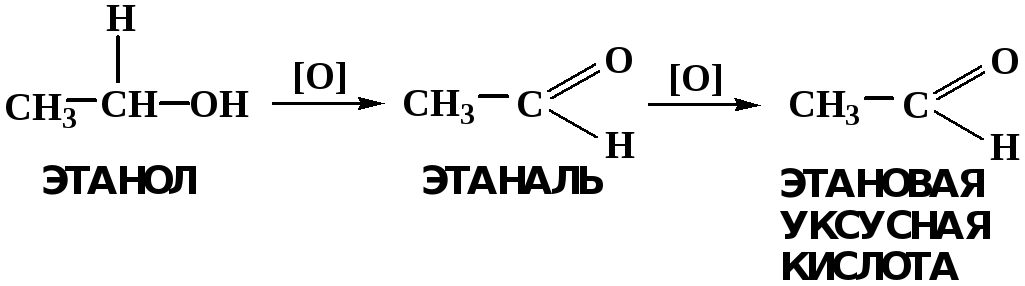 ПРИЛОЖЕНИЕ 6РЕФЛЕКСИЯКАРТОЧКИ- было интересно…- было трудно…- я выполнял задания…- я понял, что…- теперь я могу…- я почувствовал, что…- я приобрел…- я научился…- у меня получилось …- я смог…- я попробую…- сегодня я узнал…ПРИЛОЖЕНИЕ 7ДОМАШНЕЕ ЗАДАНИЕЗурабян С.Э. Органическая химия / С.Э. Зурабян, А.П. Лузина, под ред. Т.А. Тюкавкиной. – Москва: ГЭОТАР–Медиа, 2019. – 384 с. Глава 16 стр. 292-310. ПРИЛОЖЕНИЕ 8СПИСОК ИСПОЛЬЗУЕМОЙ ЛИТЕРАТУРЫГаршин А.П. Органическая химия в рисунках, таблицах, схемах: учебное пособие для среднего профессионального образования / А.П. Гаршин. – 3-е изд., испр. и доп. – Москва: Издательство Юрайт, 2020. – 240 с. – (Профессиональное образование). – ISBN 978-5-534-04816-2. – Режим доступа: www.urait.ru/book/organicheskaya-himiya-v-risunkah- tablicah-shemah-438955Зурабян С.Э. Органическая химия / С.Э. Зурабян, А.П. Лузина, под ред. Т.А. Тюкавкиной. – Москва: ГЭОТАР–Медиа, 2019. – 384 с.Ступко Т.В. Органическая химия [Электронный ресурс]: курс лекций Красноярск.аграр.ун-т. – Красноярск, 2019 – 237 с. Эл. Библиотека «Лань» - Режим доступа: https://reader.lanbook.ru/book/149600#3 ПРИЛОЖЕНИЕ 9ИНСТРУКЦИЯ ПО ОХРАНЕ ТРУДА ДЛЯ СТУДЕНТОВПРИ РАБОТЕ В КАБИНЕТЕ ХИМИИI. ОБЩИЕ ПОЛОЖЕНИЯ1.             Соблюдение требований настоящей инструкции обязательно для всех обучающихся, работающих в кабинете химии.2.            Студенты могут находиться в кабинете только в присутствии преподавателя.3.             Присутствие посторонних лиц в кабинете химии во время эксперимента допускается только с разрешения учителя.4.             В кабинете химии запрещается принимать пищу и напитки.5.             Студентам запрещается выносить из кабинета и вносить в него любые вещества без разрешения преподавателя.6.             Не допускается загромождение проходов сумками.7.             Во время работы в кабинете химии студенты должны соблюдать чистоту, порядок на рабочем месте, а также четко следовать правилам техники безопасности.8.            Студентам запрещается бегать по кабинету, шуметь.9.             Не допускается нахождение студентов в кабинете химии во время его проветривания.10.         Студенты, присутствующие на лабораторной или практической работе без халата, непосредственно к проведению эксперимента не допускаются.II. ТРЕБОВАНИЯ БЕЗОПАСНОСТИ ПЕРЕД НАЧАЛОМ РАБОТЫ1.             Перед проведением экспериментальной работы каждый студент должен надеть халат. Халат должен быть из хлопчатобумажной ткани, застёгиваться только спереди, манжеты рукавов должны быть на пуговицах. Длина халата — ниже колен. Стирать халат, испачканный химическими реактивами, необходимо отдельно от остального нательного белья.2.             При проведении эксперимента, связанного с нагреванием жидкостей до температуры кипения, использованием разъедающих растворов, обучающиеся должны пользоваться средствами индивидуальной защиты (по указанию преподавателя).3.            Студенты, имеющие длинные волосы, не должны оставлять их в распущенном виде, чтобы исключить возможность их соприкосновения с лабораторным оборудованием, реактивами и тем более — с открытым огнем.4.             Прежде, чем приступить к выполнению эксперимента, студенты должны по учебнику или инструктивной карточке изучить и уяснить порядок выполнения предстоящей работы.5.             Студенты обязаны внимательно выслушать инструктаж преподавателя по технике безопасности в соответствии с особенностями предстоящей работы. Текущий инструктаж по технике безопасности перед практической работой регистрируется, собственноручно студентами в тетрадях для практических работ. Текущий инструктаж перед лабораторной работой не регистрируется.6.             Приступать к проведению эксперимента учащиеся могут только с разрешения преподавателя.III. ТРЕБОВАНИЯ БЕЗОПАСНОСТИ ВО ВРЕМЯ РАБОТЫ1.             Во время работы в кабинете химии студенты должны быть максимально внимательными, дисциплинированными, строго следовать указаниям преподавателя, соблюдать тишину, поддерживать чистоту и порядок на рабочем месте.2.             Во время демонстрационных опытов студенты должны находиться на своих рабочих местах или пересесть по указанию преподавателя на другое, более безопасное место.3.             При выполнении лабораторных и практических работ студенты должны неукоснительно соблюдать правила техники, безопасности, следить, чтобы вещества не попадали на кожу лица и рук, так как многие из них вызывают раздражение кожи и слизистых оболочек.4.             Никакие вещества в лаборатории нельзя пробовать на вкус!  Нюхать вещества можно, лишь осторожно направляя на себя их пары или газы лёгким движением руки, а не наклоняясь к сосуду и не вдыхая полной грудью.5.             При выполнении лабораторных работ студенты должны точно повторять действия преподавателя, показывающего, как нужно правильно проводить эксперимент.6.             Подготовленный к работе прибор студенты должны показать преподавателю.7.             По первому требованию преподавателя учащиеся обязаны немедленно прекратить выполнение работы (эксперимента). Возобновление работы возможно только с разрешения преподавателя.8.             Студентам запрещается самостоятельно проводить любые опыты, не предусмотренные в данной работе.9.            Студентам запрещается выливать в канализацию растворы и органические жидкости.10.         Обо всех разлитых и рассыпанных реактивах студенты должны немедленно сообщить преподавателю. Студентам запрещается самостоятельно убирать любые вещества.11.         Обо всех неполадках в работе оборудования, водопровода, электросети и т.п. учащиеся обязаны сообщить преподавателю. Студентам запрещается самостоятельно устранять неисправности.12.         При получении травм (порезы, ожоги и т.п.), а также при плохом самочувствии студенты должны немедленно сообщить об этом преподавателю.13.         Во время работы студентам запрещается переходить на другое рабочее место без разрешения преподавателя.14.         Студентам запрещается брать вещества и какое-либо оборудование с незадействованных на данный момент рабочих мест.15.         Недопустимо во время работы перебрасывать друг другу какие-либо вещи (учебники, тетради, ручки и др.).16.         Запрещается оставлять без присмотра включенные нагревательные приборы, а также зажигать горелки и спиртовки без надобности.IV. ТРЕБОВАНИЯ БЕЗОПАСНОСТИ ПО ОКОНЧАНИИ РАБОТЫ1.             Уборка рабочих мест по окончании работы производится в соответствии с указаниями преподавателя.2.             Студенты должны привести в порядок свое рабочее место, сдать преподавателю дополнительные реактивы и оборудование, выданные в лотке, удостовериться в наличии порядка на столе. Запрещается убирать в ящики грязную посуду, ее необходимо сдать преподавателю.3.             По окончании лабораторной и практической работ студенты обязаны вымыть руки с мылом.4.             Стирать халат, испачканный химическими реактивами, необходимо отдельно от остального нательного белья.V. АВАРИЙНЫЕ СИТУАЦИИПри возникновении аварийных ситуаций во время занятий в кабинете химии (пожар, появление посторонних запахов), не допускать паники и подчиняться только указаниям преподавателя.№ п/пДействия преподавателяДействия студентовДействия студентовОбоснование
методических приемовЗнания, умения, формируемые ОК, ПКОрганизационный момент - 2 мин.Организационный момент - 2 мин.Организационный момент - 2 мин.Организационный момент - 2 мин.Организационный момент - 2 мин.Обращает внимание на внешний вид студентов, правильность посадки за столом и санитарное состояние аудитории.Отмечает отсутствующихПриветствуют преподавателя.Занимают рабочие места.Приветствуют преподавателя.Занимают рабочие места.Организует, создает рабочую обстановку.ОК 02
ПК2.52.Объявление темы, постановка целей, актуализация - 5 мин.Объявление темы, постановка целей, актуализация - 5 мин.Объявление темы, постановка целей, актуализация - 5 мин.Объявление темы, постановка целей, актуализация - 5 мин.Объявление темы, постановка целей, актуализация - 5 мин.Сообщает тему занятия, план. Актуализация темы (отмечает значение данного занятия в будущей практической деятельности). Изучают план.Изучают план.Формирует познавательный интерес к занятию, предмету.ОК 023.Определение исходного уровня знаний – 15 мин.Определение исходного уровня знаний – 15 мин.Определение исходного уровня знаний – 15 мин.Определение исходного уровня знаний – 15 мин.Определение исходного уровня знаний – 15 мин.Проводит фронтальный опрос, основываясь на заданном для повторения домашнем задании. (Приложение №1)Выполняют письменно задания в тестовой форме.(Приложение №2)Разбирают ошибки сделанные в тестовом задании.Отвечают на заданные вопросы.Выполняют письменно тестовые задания. По очереди читают вопрос и отвечают на него, отмечают свои ошибки.Отвечают на заданные вопросы.Выполняют письменно тестовые задания. По очереди читают вопрос и отвечают на него, отмечают свои ошибки.Выявление готовности студента. Определение подготовки домашнего задания.ОК 04З 02У 01У 02У 034.Вводный инструктаж – 4 мин.Вводный инструктаж – 4 мин.Вводный инструктаж – 4 мин.Вводный инструктаж – 4 мин.Вводный инструктаж – 4 мин.Зачитывает правила техники безопасности в кабинете химии (Приложение № 9)Дает опорные листы для практической работы. (Приложение № 3 )Объясняет выполнение работы.Вспоминают и проговаривают правила техники безопасности в кабинете химии. Знакомятся с опорными листами.Вспоминают и проговаривают правила техники безопасности в кабинете химии. Знакомятся с опорными листами.Выявление внимательностиПК 2.55.Практическая работа – 30 мин.Практическая работа – 30 мин.Практическая работа – 30 мин.Практическая работа – 30 мин.Практическая работа – 30 мин.Следит за выполнением практической работы. Выполняют практическую работу. Зачитывают сообщения.Выполняют практическую работу. Зачитывают сообщения.Формирует познавательный интерес к занятию, предмету.ОК 07ОК 09У 056.Физкультминутка – 3 мин.Физкультминутка – 3 мин.Физкультминутка – 3 мин.Физкультминутка – 3 мин.Физкультминутка – 3 мин.На фоне музыки проводит упражнения для глаз  (Приложение №4)Выполняют упражненияВыполняют упражненияАктивизация внимания учащихся и повышение способности к восприятию учебного материала;
Повышение эмоционального настроя учащихся, снятие статические нагрузки.ОК 017.Работа с рабочими (опорными) листами – 10 мин.Работа с рабочими (опорными) листами – 10 мин.Работа с рабочими (опорными) листами – 10 мин.Работа с рабочими (опорными) листами – 10 мин.Работа с рабочими (опорными) листами – 10 мин.Объяснение и в дальнейшее оформление рабочих листов (Приложение № 3 )Заполнение рабочих листов.Заполнение рабочих листов.Выявление умения работать с литературой.ПК 2.5ОК 02У 05У 03З 02З 048.Контроль конечного уровня знаний – 10 мин.Контроль конечного уровня знаний – 10 мин.Контроль конечного уровня знаний – 10 мин.Контроль конечного уровня знаний – 10 мин.Контроль конечного уровня знаний – 10 мин.Контроль усвоения практического материала (Приложение № 5)Отвечают на вопросы преподавателяОтвечают на вопросы преподавателяОпределение уровня знаний на выходеОК 02
ОК 09
ПК 2.5З 02З 049.Рефлексия – 5 мин.Рефлексия – 5 мин.Рефлексия – 5 мин.Рефлексия – 5 мин.Рефлексия – 5 мин.Предлагает закончить предложения, показанные на слайде(Приложение № 6)Продолжает высказывания, представленные на слайдеПродолжает высказывания, представленные на слайдеОценка навыков, полученных на занятииОК 0910.Подведение итогов  – 5 мин.Подведение итогов  – 5 мин.Подведение итогов  – 5 мин.Подведение итогов  – 5 мин.Подведение итогов  – 5 мин.Объявляет оценки, полученные за работу на занятии, акцентирует внимание на ошибках каждого студентаПомечает то, на что необходимо обратить внимание на замечания, сделанные преподавателемПомечает то, на что необходимо обратить внимание на замечания, сделанные преподавателемАнализ полученных замечанийОК 04
ПК 2.511.Задание для домашней работы студентов – 3 мин.Задание для домашней работы студентов – 3 мин.Задание для домашней работы студентов – 3 мин.Задание для домашней работы студентов – 3 мин.Задание для домашней работы студентов – 3 мин.Задание на дом,
Задает домашнее задание (Приложение № 7 )Задание на дом,
Задает домашнее задание (Приложение № 7 )Записывают домашнее задание в тетрадь.Выясняют непонятные моментыПовышение эффективности подготовки к занятию.Активизация самоподготовкиОК 09
ОК 07
ПК 2.511.Уборка рабочего места – 5 мин.Уборка рабочего места – 5 мин.Уборка рабочего места – 5 мин.Уборка рабочего места – 5 мин.Уборка рабочего места – 5 мин.Объявляет, что занятие заканчивается.Просит убрать рабочие места, провести влажную уборку, выключить свет.Объявляет, что занятие заканчивается.Просит убрать рабочие места, провести влажную уборку, выключить свет.Убирают рабочие места.Дежурные делают влажную уборкуРазвитие ответственности за порученное дело.Развитие ответственность за порученное делоОК 04ПК 2.5